Brouček zná město i vesniciZnát rozdíl mezi životem ve městě a na vesniciMít povědomí o městě, ve kterém žijeme, o kultuře, obyvatelích i známých místechRozvoj předmatematických představVýlet vláčkem po našem městěTabulkový výtah týdenního plánu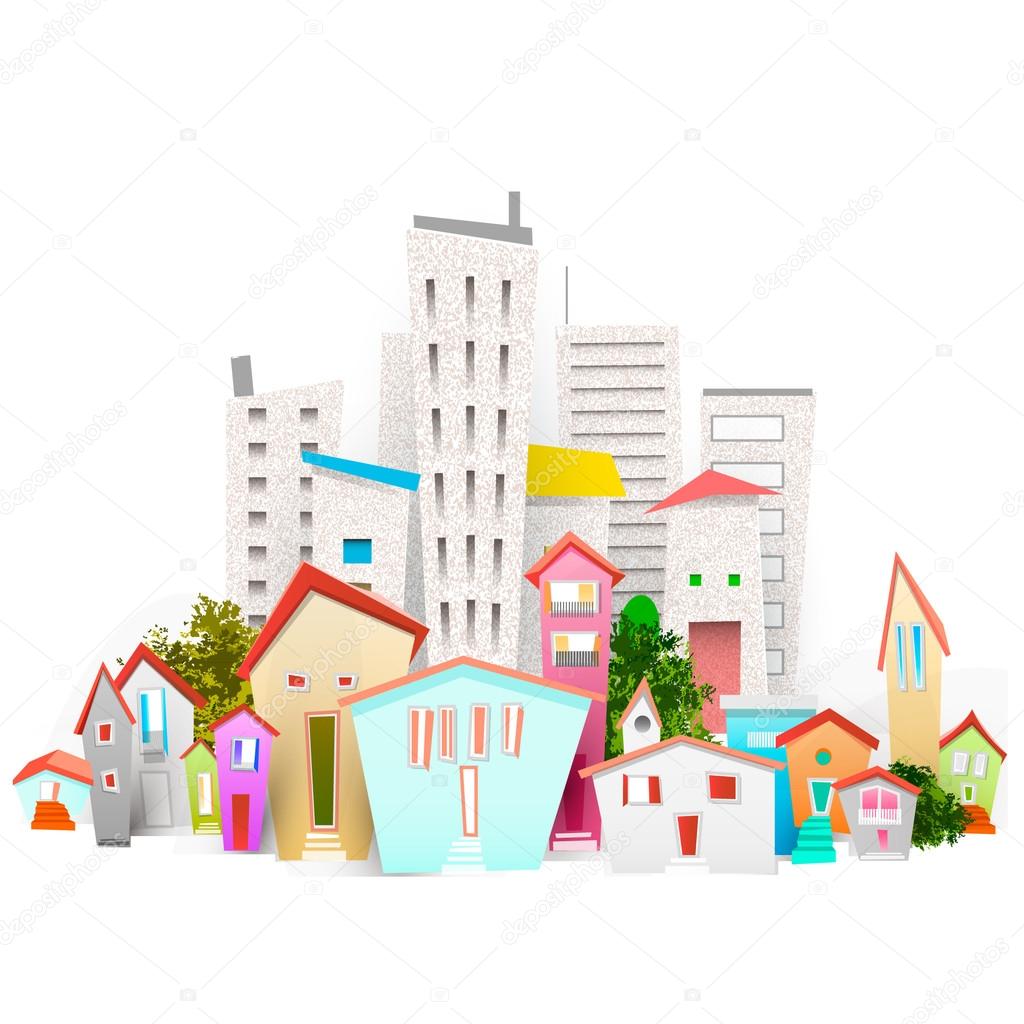 Komunitní kruhy a motivace dětíOtázky k tématu:Bydlíme ve městě nebo na vesnici?Jak se naše město jmenuje?Jak se jmenuje náš stát?Jakou řečí mluvíme?Jak se jmenuje obec, ve které žijeme?Jak se jmenuje naše školka?Jak se jmenuje tvůj tatínek/maminka?Jak se jmenuješ ty?Jaký je rozdíl mezi rodinným a panelovým domem? Bydlíš v domě nebo v paneláku?Jaký je rozdíl mezi městem a vesnicí?Byl si někdy na vesnici? Jak to tam vypadalo?Můžu ve městě chovat kravičky?Co má každé město za místa? (parky, školy, nemocnici, obchody, cukrárny, kavárny, kostel…)Jezdí více aut ve městě nebo na vesnici?Co je to domov? Čím se vyznačuje?Motivační činnosti:Hledáme stavby v knihách a snažíme se odhadnout typ domu, popř. zda se jedná o město, či vesnici. Z konstruktivních stavebnic stavíme dům, ve kterém bychom chtěli společně bydlet, snažíme se ho popsat.Při pobytu venku si všímáme barevnosti domů a hodnotíme, zda se jedná o panelák, rodinný dům, přiřazujeme jim vlastnosti: velký, malý, nový, starý. Představujeme si, kdo v nich asi bydlí.Seznamujeme děti s druhy staveb (rodinný, panelový dům), s rozdíly mezi životem ve městě a na vesnici.Jdeme se podívat na zajímavé stavby v našem okolí – radnice, kašna, kostel…Děti staví kolektivně dům z molitanových kostekKdysi se barevné domečky rozhodly, že už je nebaví stát na jednom místě a že se půjdou podívat do světa. Jenže každá část domu chtěla jít jinam. Střecha že se vydá do hor, komín do teplých krajin... Ale když se chtěly vrátit k sobě domů, nemohly se už najít. Někteří se přeci jen našly, ale jiní musely usednout k jinému domečku, k jiné stříšce a některé dílky stále poletují a hledají domeček, na kterém by se mohly usadit. – skládání domů z nastříhaných geometrických tvarů z barevných čtvrtekBásnička k VVČDomek – opakování geometrických tvarůKreslit domek – to je věda,bez přípravy se to nedá.Základ domu bývá čtverecnezvládne však kotrmelec.Tak musí jen pevně stát,na ostatní pozor dát. Trojúhelník – to je střecha,na ni komín rychle spěchá.K domu patří okýnka,velká, střední, malinká.Že se vám ten domek líbí?Dejte pozor – něco chybí!Slyším, jak dům láteří,nemůžu být bez dveří.A už máme znenadání,domek krásný k pohledání.Boudo, budkoNa paloučku uprostřed lesa stála krásná, malá, dřevěná chaloupka. Jednoho dne šla kolem myška.
Postavila se před ní a povídá: „Jé, to je krásná chaloupka. V takové bych také chtěla bydlet. Zaklepu a zeptám se, zda bych v ní také mohla bydlet.“
Myška zaklepala a zeptala se: „Boudo budko, kdo v tobě přebývá?“
Nikdo se neozval. Myška vešla dovnitř a pěkně se v chaloupce zabydlela.
O několik dnů později skákala přes palouček žabka.
Zastavila se a povídá: „Jé, to je krásná chaloupka. V takové bych také chtěla bydlet. Zeptám se, zda bych v ní také mohla bydlet.“
Žabka zaklepala a zeptala se: „Boudo budko, kdo v tobě přebývá?“
A chaloupky se ozvalo: „Já myška Hryzala. A kdo jsi ty?“
„Já jsem žabka Kuňkalka. Mohla bych tu s tebou bydlet?“
„Pojď, budeme bydlet spolu, bude nás víc, nebudem se bát vlka nic.“
A tak tam spokojeně bydlely spolu.
Zanedlouho hopkal kolem zajíček. Zastavil se a povídá: „Jé, to je krásná chaloupka. V takové bych také chtěl bydlet.“
Zaklepal a říká: „Boudo budko, kdo v tobě přebývá?“
„Já myška Hrabalka, já žabka Kuňkalka a kdopak jsi ty?“
„Já jsem zajíček Ušáček. Mohl bych tu s vámi bydlet?“
„Jistě zajíčku, pojď k nám, bude nás víc, nebudem se bát Vlka nic.“
Šel kolem medvěd a uviděl chaloupku. Zastavil se a povídá: „Jé, to je krásná chaloupka. V takové bych také chtěl bydlet.“
Zaklepal a říká: „Boudo budko, kdo v tobě přebývá?“
„Já myška Hrabalka, já žabka Kuňkalka, já zajíček Ušáček a kdopak jsi ty?“
„Já jsem medvěd Křivošlap a chtěl bych s vámi bydlet.“
Zvířátka se podívala z okna chaloupky a uviděla velkého medvěda. I ulekla se.
Medvěd na nic nečekal a otevřel dvířka chaloupky. Jak chtěl vlézt dovnitř, zbořil celou chaloupku.
Zvířátka se polekala a utekla zpátky do svých pelíšků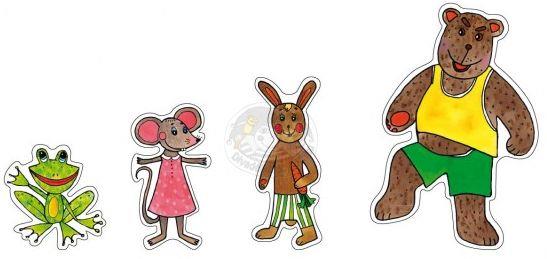 Logopedie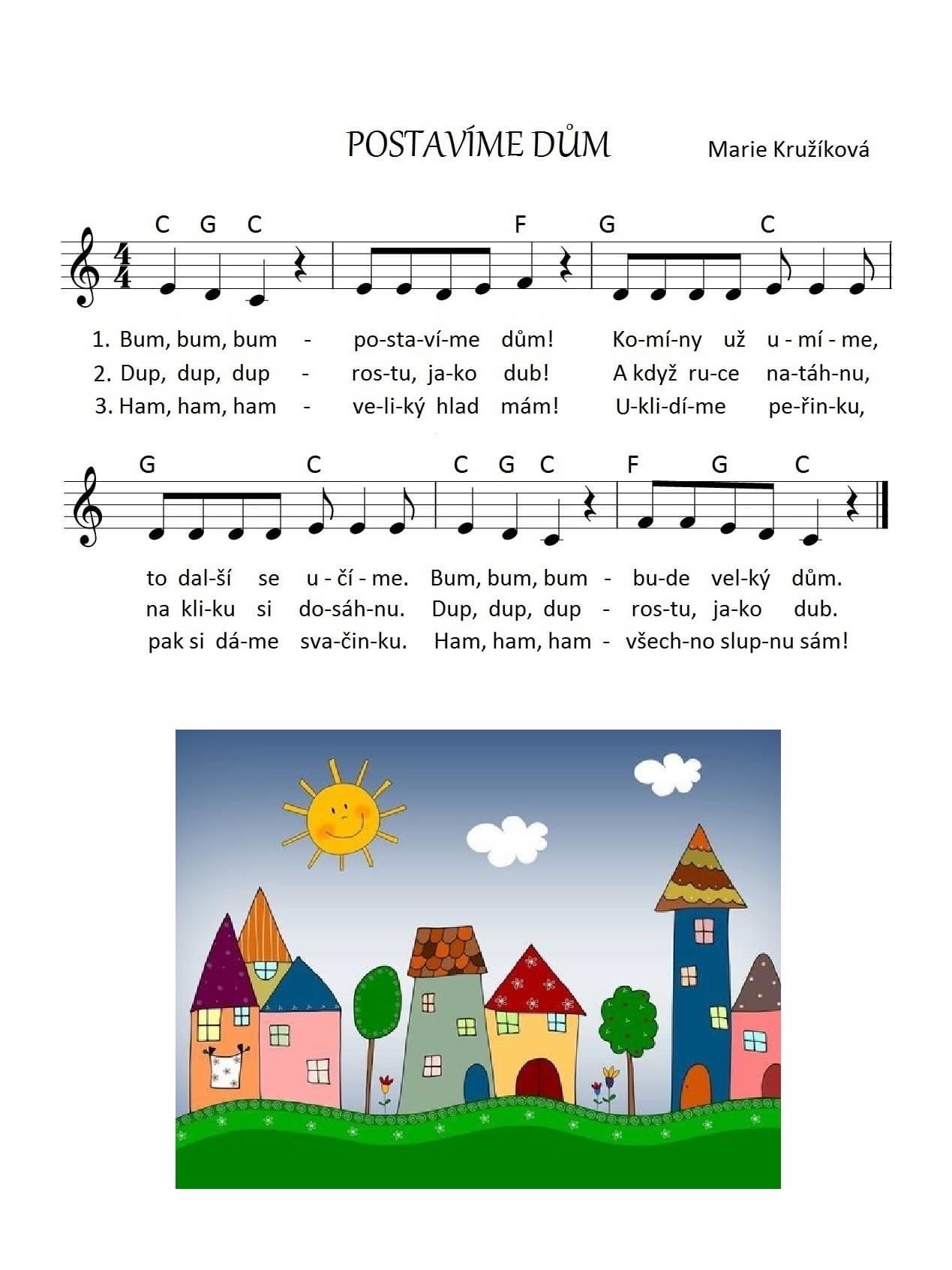 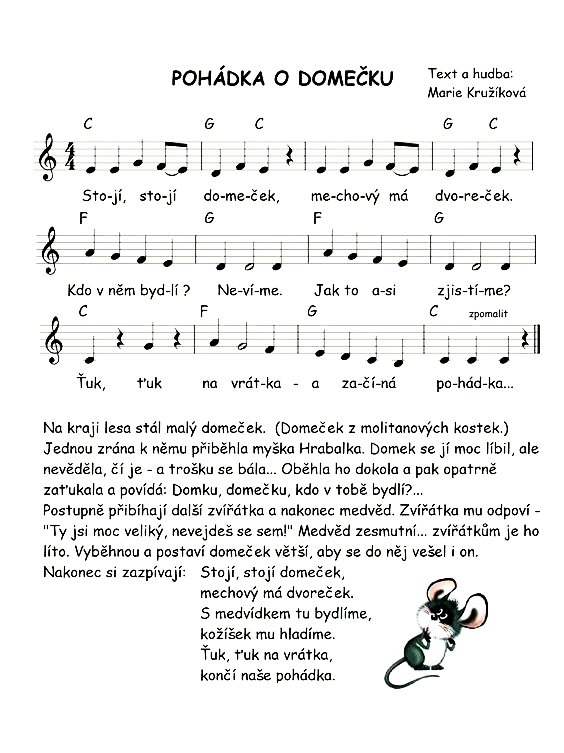 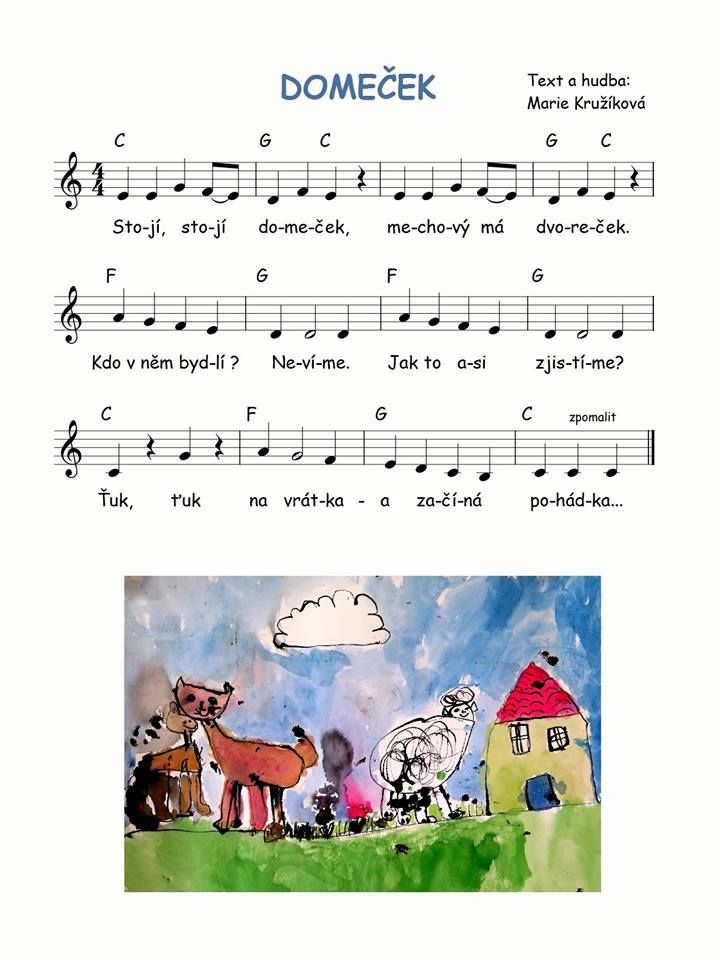 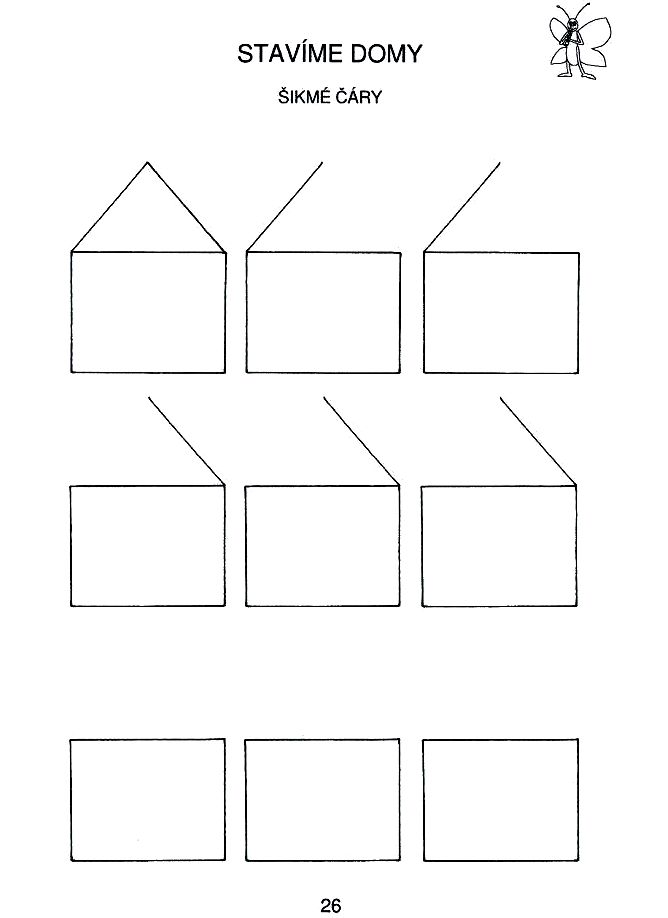 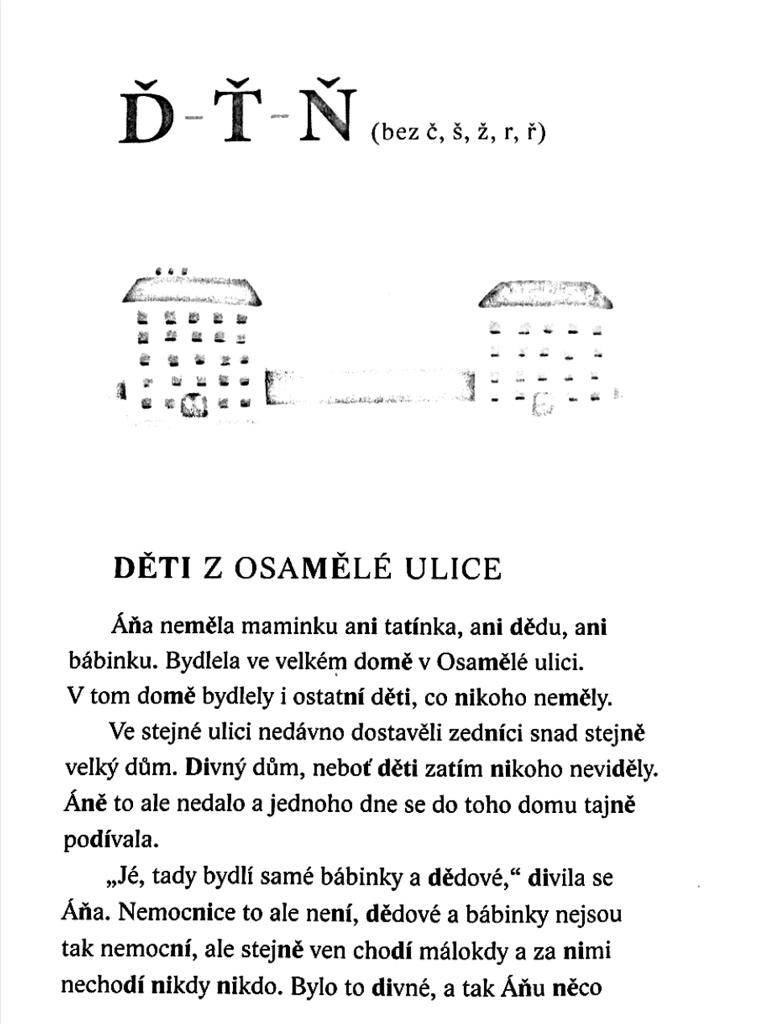 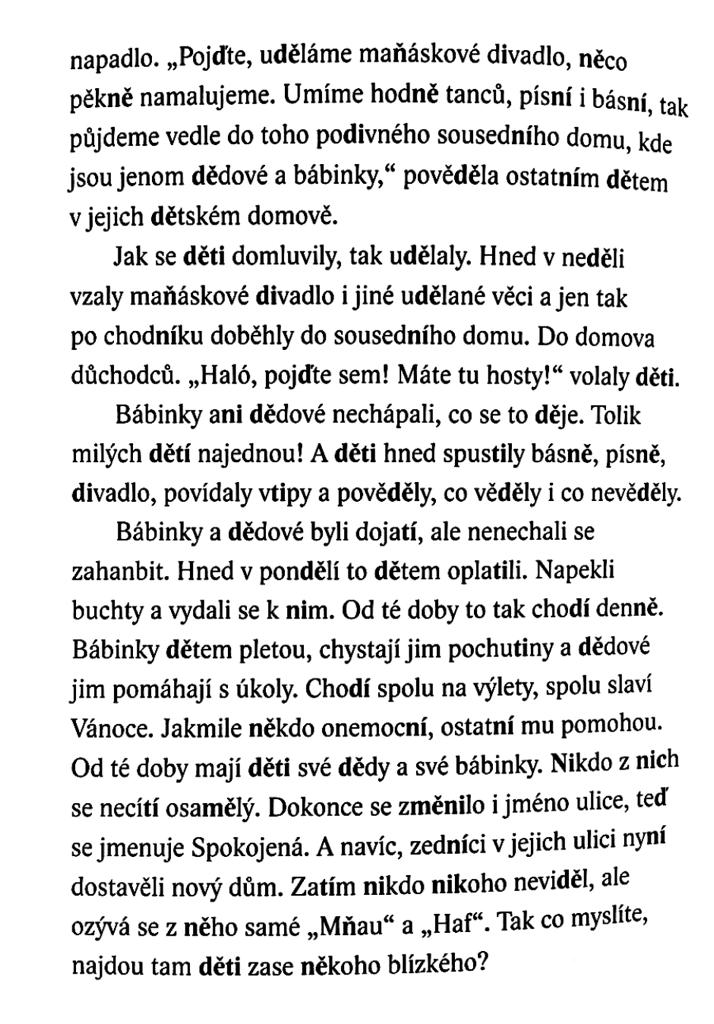 činnostpoznámkyPONDĚLÍRČ: prohlížení dětských knih a leporel, grafomotorický list s početním úkonem – „dokresli domečku 3 okýnka a domeček vybarvi“, hry v koutcích aktivitKK: Přivítání nového týdne, přivítání kamarádů, seznámení dětí s tématem týdne – jednoduché shrnutí týdenního plánu, analýza aktuálního počasí, mot. -pohádka „Boudo, budko“, povídání o rozdílech mezi městem a vesnicí, práce s obrázkovými materiály, povídání o městě, ve kterém žijeme, o stavbách v našem městě Logopedická chvilka: procvičování hlásek „Ď, Ť, Ň“ s pohádkou „Děti z osamělé ulice“PH: „Dobrý den, pojďte ven!“ – rozvoj pozornosti, rychlosti a obratnostiVVČ: nauka básničky „DOMEK“ s kreslením domečkuHVČ: zpívání písně „Pohádka o domečku“ s dramatizací – nauka textuÚTERÝRČ: Hry s Montessori prvky, prohlížení dětských knih, stavba domu z molitanových kostek, hry v koutcích aktivit, modelování domu z plastelínyKK: přivítání nového dne, pozdravení kamarádů, povídání o rozdílech mezi vesnicí a městem, povídání o městě, v němž žijeme, o státě, ve kterém žijeme, o tom, s kým sdílíme domácnost, o tom, jak se jmenujeme a jak se jmenují naši rodiče Rozsáhlejší vycházka do okolí MŠ – pozorování budov a jejich účelu – obchody, supermarket, lékařské domy, škola, školka, lékárna, kostel, aj.HVČ: zpívání písně „Pohádka o domečku“ s dramatizací STŘEDARČ: volné hry v koutcích herny, stavby měst z lega, skládání domu ze stavebnice „PIX IT“, skládání puzzlí a stavebnic u stolečků, volné kreslení u stolečkůKK: přivítání nového dne, přivítání kamarádů, povídání o životě na vesnici a životě ve městě, povídání o místě, na kterém děti žijí, o tom, co se jim na jejich domově líbí, popis místností a jejich účelu– rozvoj řečových schopností VVČ: skládání města z geometrických tvarů – rozvoj jemné motoriky, představivosti, poznávání barev a geometrických tvarůHVČ: zpívání písní s doprovodem klavíru dle přání dětí, zpívání písně „Pohádka o domečku“ s dramatizací ČTVRTEKRČ: hry s kostkami, stavby panelových domů ze stavebnic, pokus o rozlehlé sídliště z lega, volné hry v koutcích aktivit, prohlížení dětských knihKK: uvítání nového dne, pozdravení kamarádů, zopakování naučených poznatků z celého týdne, práce s obrázkovými materiály, povídání o stavbách v blízkém okolí MŠ, popis jednotlivých staveb a povídání o tom, co se v nich nachází, k čemu slouží, povídání o blízké rodině jednotlivců a o tom, co je spojuje (domov)PH: „Na domečky“ – honička s možností úkrytu – rozvoj rychlosti a pozornosti, střídání rolíTVČ: jóga pro děti – protažení těla s jógovými cvikyHVČ: zpívání písně „Pohádka o domečku“ s dramatizací, hlasová hygiena – rozezpívání PÁTEKRČ: hry v koutcích aktivit na běžné životní role a povolání – hry na lékaře, prodavače, strážníky, hasiče, průvodčí, aj., KK: rekapitulace naučených poznatků z průběhu týdne, vyjmenování základních rozdílů mezi městem a vesnicí, práce s obrázkovými materiály, pojmenování staveb v blízkém okolí MŠ, vyjmenování oblíbených aktivit z průběhu týdne, hodnocení týdne dětmi, zhodnocení týdne učitelkou – rozvoj řečových schopností a ucelenosti mluveného projevuPracovní list – „Stavíme domy“ – dokreslování domečku dle předlohy, nácvik správného úchopu tužkyHVČ: Zpívání písně „Pohádka o domečku“ s dramatizací, opakování básničky „Domek“ s pohybem, zpívání písní s doprovodem klavíru dle přání dětí – rytmizace na Orffovy nástroje 